О проведении Летней ОрдинскойВыставки-ярмаркиВ соответствии с Постановлением Правительства Пермского края от           27.07.2007  № 163-п «О Регулировании деятельности розничных рынков на территории Пермского края», «Методическими рекомендациями по организации деятельности сельскохозяйственных ярмарок на территории Пермского края» утвержденными приказом Министерства сельского хозяйства и продовольствия Пермского края от 28.01.2014 № СЭД-25-01.1-02-7, Постановлением администрации Ординского муниципального района от 08.10.2013  № 709 Об утверждении муниципальной программы Ординского муниципального района «Развитие сельского хозяйства» (в редакции от 16.12.2013 № 843), Распоряжением администрации Ординского муниципального района Пермского края от 14.05.2015 №72-р «О подготовке и проведении краевого национального сельского праздника «Сабантуй-2015», планом ярмарочных мероприятий на 2015 год размещенным на сайте Министерства сельского хозяйства и продовольствия Пермского края (http://agro.permkrai.ru):1. В рамках краевого национального сельского праздника «Сабантуй – 2015», провести Летнюю Ординскую Выставку-ярмарку.2. Утвердить: 2.1. Организатора – отдел сельского хозяйства администрации Ординского муниципального района;2.2.   Вид Выставки-ярмарки – сезонная;2.3.     Место проведения с. Карьево (открытая местность  от населенного пункта);2.4.  Время проведения 13 июня 2015г. с 09-00 до 16-00;2.5. Состав организационного комитета  (Приложение 1);2.6. План подготовки  проведения  (Приложение 2);2.7.   Программу проведения (Приложение 3);2.8.    Заявку на участие (Приложение 4);2.9.    Схему размещения торговых рядов (Приложение 5);3. Финансовые затраты на организацию и проведение Летней Ординской Выставки-ярмарки осуществить из средств мероприятия «Проведение ярмарочных и других мероприятий, способствующих сбыту сельскохозяйственной продукции и сельскохозяйственных животных» муниципальной программы «Развитие сельского хозяйства» утвержденной Постановлением администрации Ординского муниципального района от 08.10.2013  № 709, (в редакции  от 16.12.2013 № 843),  по сметам предоставленным исполнителями.      4. Рекомендовать главам сельских поселений, руководителям организаций, учреждений и предприятий Ординского муниципального района оказывать содействие в организации проведения мероприятия.5. Контроль за исполнением распоряжения возложить на  заместителя главы администрации муниципального района Подоскину О.Н.Глава муниципального района                                                                Г.С. Банников                            Приложение 1     УТВЕРЖДЕНО распоряжением                                                                                                                                                        администрации  Ординского  				   муниципального района                                              	 			 от  ________ №_________СОСТАВ организационного комитета по проведению Летней Ординской Выставки-ярмарки                           Приложение 2УТВЕРЖДЕНО распоряжением                                                                                                                                                                                           администрации  Ординского  				   муниципального района                                              	 			 от  ________ №_________ПЛАНподготовки  проведения Летней Ординской Выставки-ярмарки                          Приложение 3УТВЕРЖДЕНО распоряжением                                                                                                                                                                                           администрации  Ординского  				   муниципального района                                              	 			 от  ________ №_________ПРОГРАММАпроведения Летней Ординской Выставки-ярмарки *- время корректируется в зависимости от погодных условий.                          Приложение 4УТВЕРЖДЕНО распоряжением                                                                                                                                                                                           администрации  Ординского  				   муниципального района                                              	 			 от  ________ №_________ЗАЯВКАна участие в Летней Ординской Выставке-ярмарке «___»______________ 2015гФ.И.О. участника, предприятия, организации (полностью) _____________________________________________________________________________________________________________________________________________________________________________________________________________________________________Ассортимент продукции (наименование)___________________________________________________________________________________________________________________________________________________________________________________________________________________________________________________________________________________________________________________________Адрес, телефон (полностью)__________________________________________________________________________________________________________________________________________________________________________________________Паспортные данные: серия _____________№_______________________________Выдан________________________________________________________________ИНН_________________________________________________________________Полис государственного пенсионного страхования__________________________Копия свидетельство о государственной регистрации (для Юр. лиц, ИП, КФХ)            С требованиями  к организации продажи товаров (выполнении работ, оказании услуг) на ярмарках на территории Пермского края Постановление Правительства Пермского края от 27.07.2007г №163-п «О Регулировании деятельности розничных рынков на территории Пермского края» (в ред. Постановлений Правительства Пермского края от 23.04.2008 № 80-п, от 07.11.2008 № 608-п, от 13.07.2009 № 445-п, от 29.07.2010 № 438-п, от 14.04.2011 № 192-п)Ознакомлен  ___________                                           Не ознакомлен______________       Дата «____»____________2015 г.                                                                                                                Подпись                                                                                                                                                               _______________/______________/                          Приложение 5УТВЕРЖДЕНО распоряжением                                                                                                                                                                                           администрации  Ординского  				   муниципального района                                              	 			 от  ________ №_________Схема размещения торговых рядов в Летней Ординской Выставке-ярмаркеСтоянка автотранспорта                            контейнер для мусора                                                                          30                                                         Торговые ряды                                                     м                                                 Места 1,2,3,4,5,6,7,8,9,10                                              е                                                                                                                                           т    Мясо                       Овощи                            Растениеводство            Молоко               р                                                           Пешеходная зона                                                          о                                                                                                                                           в 40 метров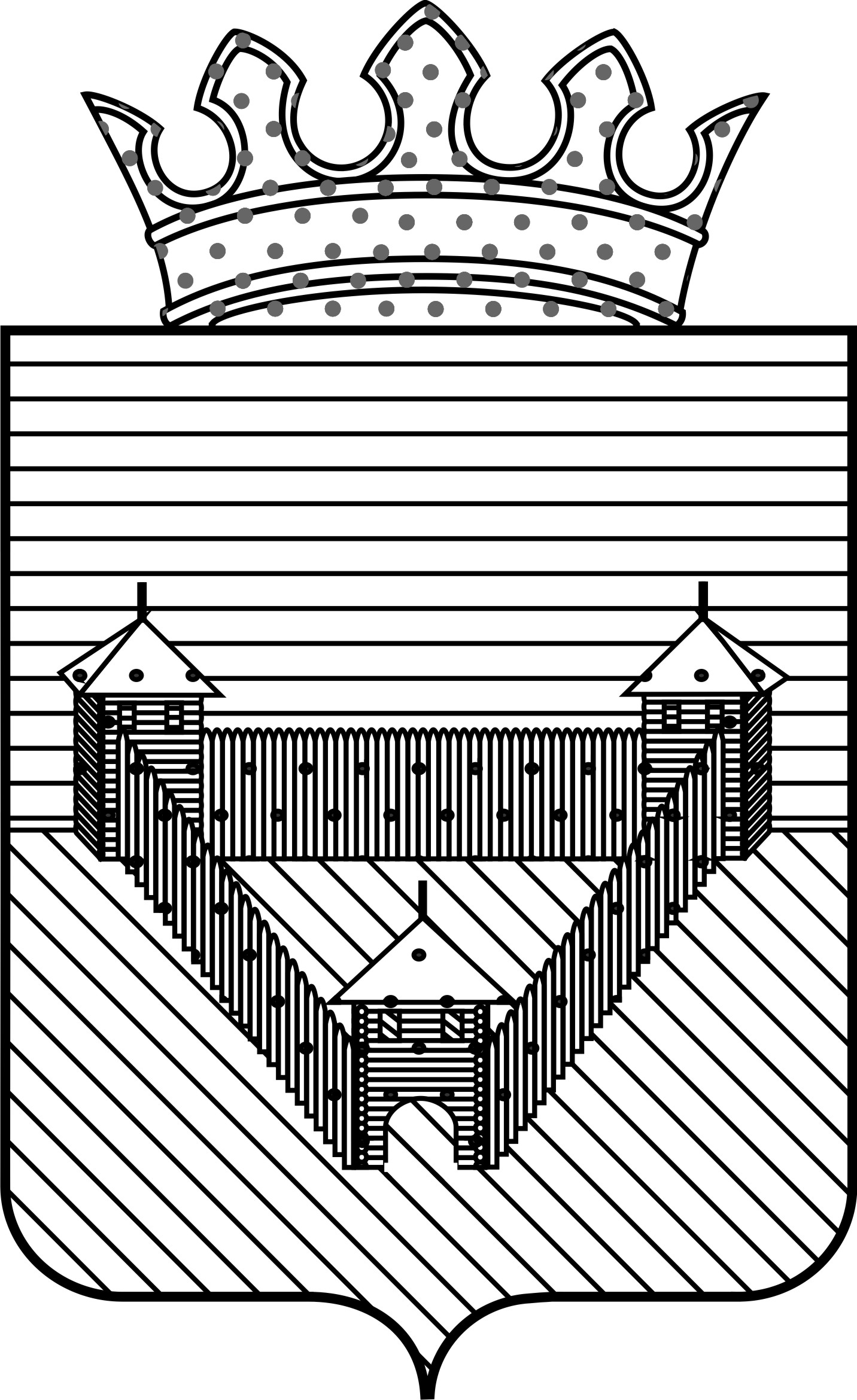 Р А С П О Р Я Ж Е Н И ЕР А С П О Р Я Ж Е Н И ЕР А С П О Р Я Ж Е Н И ЕАДМИНИСТРАЦИИ ОРДИНСКОГО МУНИЦИПАЛЬНОГО РАЙОНАПЕРМСКОГО КРАЯАДМИНИСТРАЦИИ ОРДИНСКОГО МУНИЦИПАЛЬНОГО РАЙОНАПЕРМСКОГО КРАЯАДМИНИСТРАЦИИ ОРДИНСКОГО МУНИЦИПАЛЬНОГО РАЙОНАПЕРМСКОГО КРАЯ09.06.2015г№ 90-рПодоскина Ольга НиколаевнаЗаместитель главы администрации  муниципального района, председатель организационного комитетаСиницина Галина ЯковлевнаНачальник отдела сельского хозяйства,  заместитель председателя организационного комитетаКобелев Сергей ИвановичГлавный специалист отдела сельского хозяйства, секретарь организационного комитетаЧлены организационного комитета:Члены организационного комитета:Михайлова Людмила ГеннадьевнаГлавный редактор общественно-политической газеты Ординского района  «Верный путь» Сарапульцева Валентина ИвановнаГлавный специалист отдела сельского хозяйстваБрагина Галина ВикторовнаКонсультант, главный бухгалтер - экономист отдела сельского хозяйстваЗотова Ульяна АлександровнаНачальник отдела по социальной политике 	     администрации Ординского  муниципального районап/пМероприятияДатаОтветственныйПримечание1Разработка и изготовление пригласительных билетов, благодарственных писемДо 11.06.2015Кобелев С.И.2Освещение в СМИ о проведении Ярмарки, реклама Ярмарки:В газете «Верный путь»Объявления по сельским поселениямОбъявление на сайте администрацииЗа 10 дней до начала ярмаркиМихайлова Л.Г.Главы с/п3Прием заявок от участников ярмаркиДо 16-00 часов 11.06.2015Сарапульцева В.И.Кобелев С.И.с. Орда, ул. Советская, 12, каб. 14, т/ф (34258)2-04-56, 2-08-524Подготовка места проведения12.06.2015Габсатаров Г.Х. Кобелев С.И.5Установка торговых палаток, столов12.06.2015Кобелев С.И.№ п\пМероприятияВремя*местоответственныйЗаезд и размещение участников Ярмарки8-00 – 9-00С. КарьевоСарапульцева В.И. Кобелев С.И.Регистрация участников Ярмарки09-00 – 09-30С. КарьевоСарапульцева В.И.,      Брагина Г.В.Работа Ярмарки:11-00 – 16-00С. КарьевоСарапульцева В.И. Кобелев С.И.Закрытие Ярмарки16-00С. КарьевоОргкомитетУборка мусораПосле завершения ярмаркиС. КарьевоГабсатаров Г.Х.